Wyniki po I serii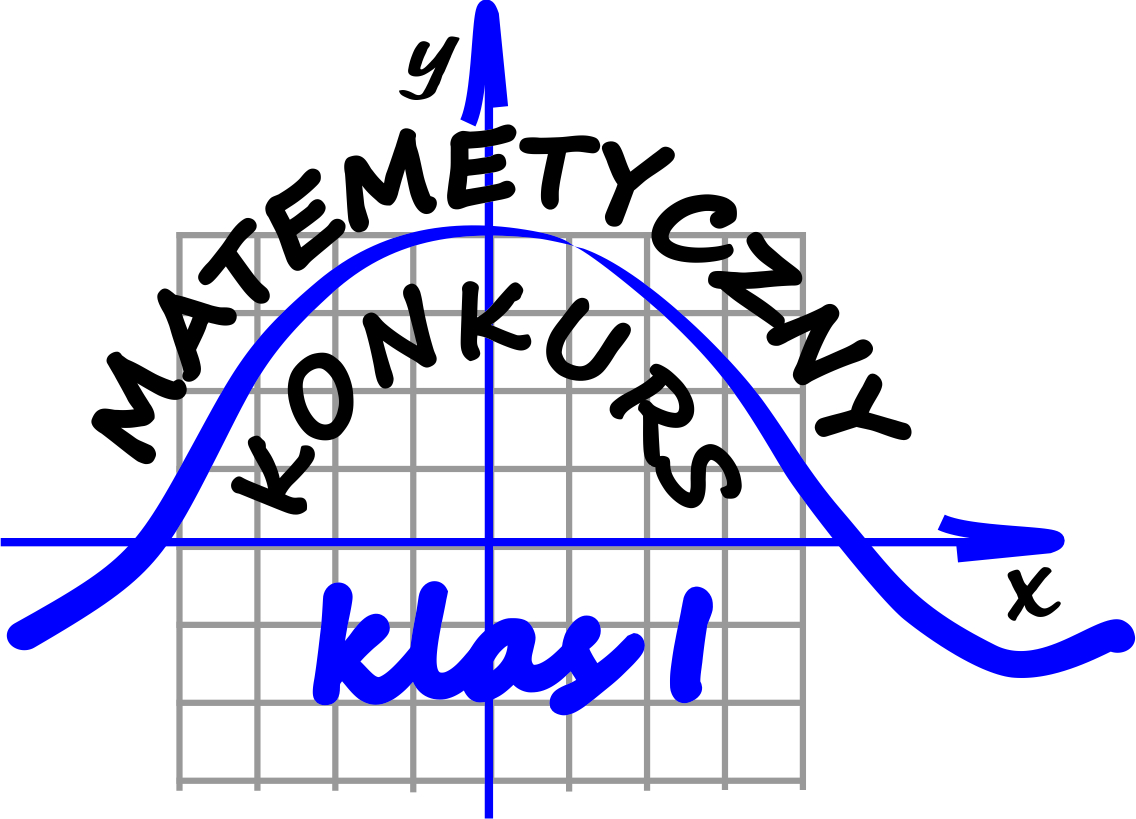  Gratulujemy i zapraszamy do rozwiązywania kolejnych zadań konkursowych!!!L.p.Nazwisko i imięKlasaIlość punktów1DEREŃ Kamil1CI252JOŃCA Patrycja1CL202SZELIGA Krystian1BM204DZIEKAN Mariola1CL9